  Relacja z zajęć edukacyjnych . . . . . . . . . . . . . . . . . . . . . . . . . . . .                     
                 data zgłoszeniaNAZWA I ADRES SZKOŁY / PLACÓWKIIMIĘ I NAZWISKO NAUCZYCIELA / INSTRUKTORA NAZWA PRZEDMIOTU / ZAJĘĆ			DATA PRZEPROWADZENIA ZAJĘĆKRÓTKI OPIS PRZEPROWADZONYCH ZAJĘĆ (np. formy przekazania wiedzy, wykorzystane materiały, interakcja z uczniami, realizowane przez nich zadania).ZDJĘCIA Z ZAJĘĆ (opcja nieobowiązkowa)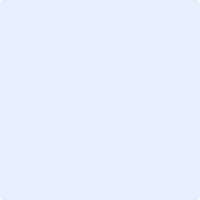 